Resoluciones #077 - #083Resoluciones #077 - #083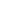 